Рабочий лист занятияТема «К. Д. Ушинский – педагог, очеркист. «Путешествие по Волге» (из книги «Детский мир») – поэтическое описание Ярославского края.Кластер 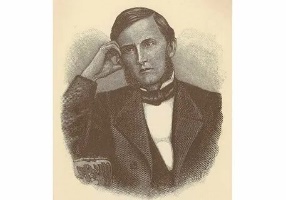 «Маршрут К.Д. Ушинского по Волге в городе Рыбинске»Подписать фотографии словами текста, установить последовательность.Рефлексия Дополнить предложенияСегодня я узнал...Было трудно…Я понял, что…Я научился…Я смог…Было интересно узнать, что…Меня удивило…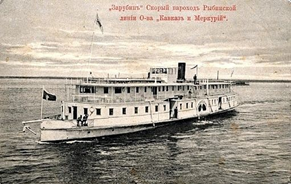 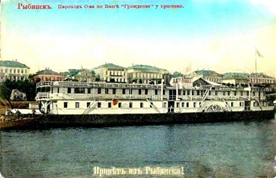 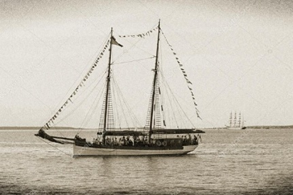 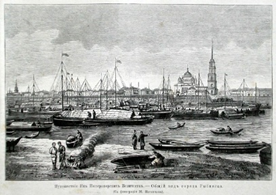 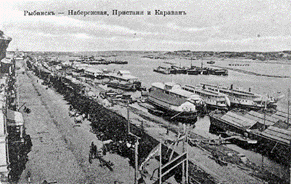 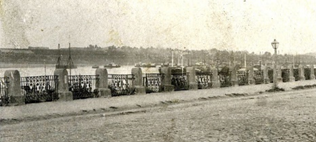 